РАСПОРЕД за полагање на приемните испити за упис на студенти на прв циклус студии наФакултетот за музичка уметност – Скопје во првиот уписен рок во учебната 2023/2024 година*Дополнителниот распоред за составот на групите за приемниот испит по предметот Солфеж со наведување на студиските програми по инструменти и соло пеење ќе биде објавен на 4.9.2023 година до 16 часот.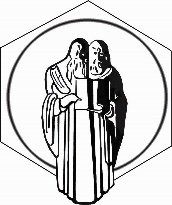 Република Северна МакедонијаУниверзитет „Св. Кирил и Методиј“ во СкопјеФакултет за музичка уметност – СкопјеПиту Гули бр.1,1000 Скопје, Република Северна Македонијаhttp.//fmu.ukim.edu.mk/тел. +389 (0)2 3134 345 email. fmu@fmu.ukim.edu.mk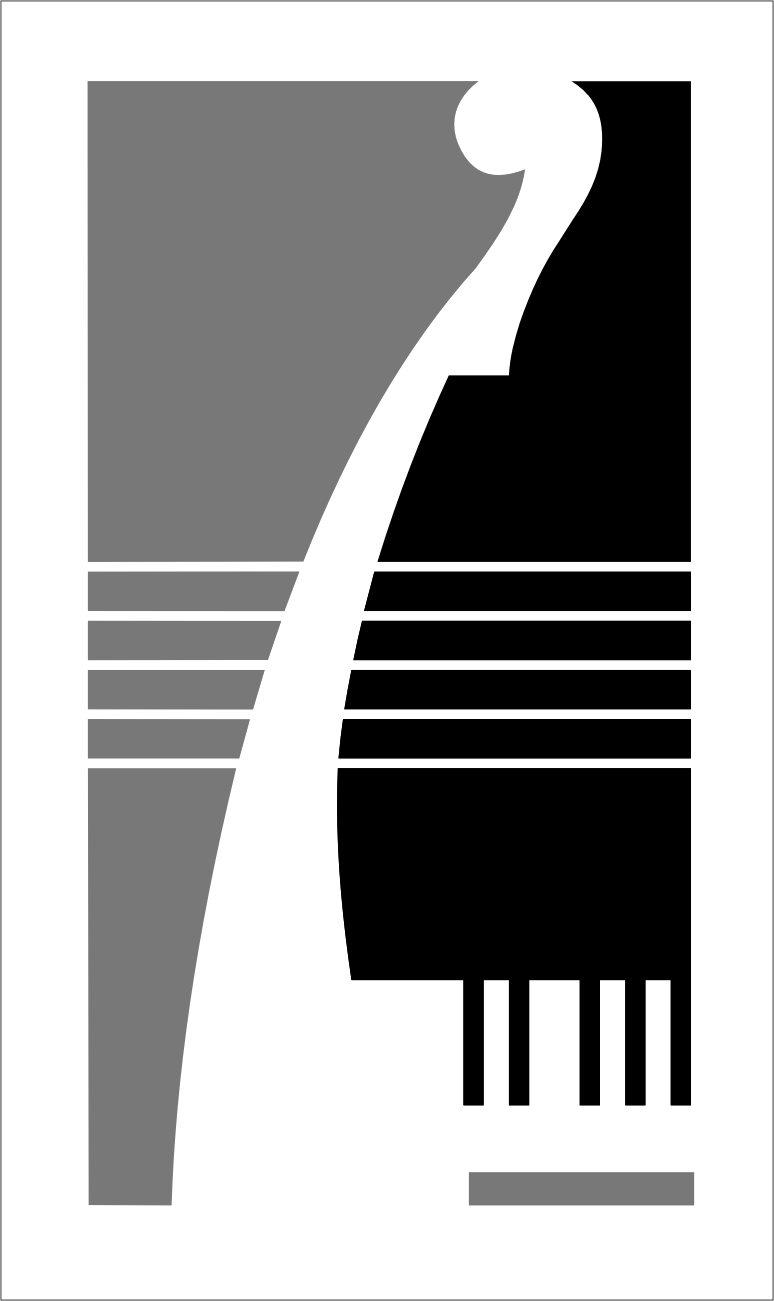 ДатумПеток 1.9.2023Дувачки инструменти  (голема сала)9.00 – флејта10.00 – кларинет11.00 – саксофон11:30 – тромбон и тубаГудачки инструменти (мала сала) 10.00 – виолина12.30 – виола13.15 – контрабас14.00 - виолончело13.00Пијано (голема сала)2/122/122/122/12 0/40/4Понеделник4.9.202310.00Хармоника (голема сала)11.00Удирачки инструменти -1/1 12.00Гитара (мала сала)0/10/10/10/10/1Вторник 5.9.20239.00 *Солфеж – диктат 11.00 Солфеж – устен дел(мала сала) 9.00 Пијано 1/3, 1/4, 1/59.00 Пијано 1/3, 1/4, 1/59.00 Пијано 1/3, 1/4, 1/59.00 Пијано 1/3, 1/4, 1/59.00 Пијано 1/3, 1/4, 1/511.00 Солфеж 0/4Среда 6.9.20239.00*Солфеж – диктат 11.00 Солфеж – устен дел(мала сала) 12.30Историја на музиката – писмен и устен дел 0/110.00 Музички фолклор – писмен и устен дел0/2 9.00 Полифонија – писмен и устен дел 2/1212.30 Композиција2/129.00 Полифонија – писмен и устен дел 2/1212.30Диригирање(мала сала)